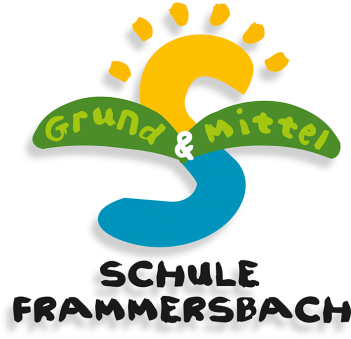 
Schulstraße 7
97833 Frammersbach 
09355 339  Fax:09355 4578
info@schule-frammersbach.de 
www.vsframmersbach.deFrammersbach, den 11.09.2017Liebe Eltern,das Amt für Landwirtschaft und Forsten organisiert zusammen mit der Bayerischen Forstverwaltung ein tolles Angebot für Schulen in Form eines kreativen Tages im Wald mit „Landart“-Kunstwerken und noch mehr. Angeleitet durch einen Förster oder durch einen Künstler fertigen die Teilnehmer selbst entworfene Kunstwerke zum Thema: ,,Werden und Vergehen“. Auf einer Vernissage am 17.September werden diese Kunstwerke dann ausgestellt. Wir konnten für unsere Klasse noch Plätze sichern, daher gehen wir am Donnerstag, 14.09.2017von 9 Uhr bis 12 Uhr an die Bayerische Schanz.Wir treffen uns an diesem Tag normal um 8 Uhr im Klassenzimmer und fahren mit dem Bus zur Bayerischen Schanz in Lohr- Ruppertshütten. Für die Busfahrt halten wir eine Eigenbeteiligung von 2 € für angemessen. Bitte geben Sie Ihrem Kind dieses Geld bis spätestens Donnerstag mit in die Schule. Bitte geben sie Ihrem Kind hierfür einen Rucksack mit Essen und Trinken mit. Achten Sie auch auf festes Schuhwerk und ausreichend Sonnenschutz oder Regenschutz.Ankunft ist in Frammersbach voraussichtlich kurz vor 13 Uhr.Liebe Grüße